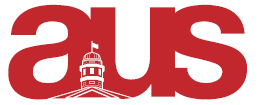 Report of Middle East Studies Student Association, AUS Council January 11th 2017Our VP External, Niyousha Bastani has resigned, thus we will be looking for a replacement to fill the position. During the previous semester we held 6 events: two coffee hours which were successful with a good turnout of students who came to socialize and get to now more about MESSA as well as meet some professors within the department.Pastry sale which was also quite good, we made a profit of 37$Informational Study away session had an mazing turn out, more students than we had expected came and were very interested in learning about how to apply to go on a study away in countries in the Middle East and North Africa. Finals Support group HARF Journal Talk which we sponsored half of the honorarium for, was a success and the students in attendance seemed to really enjoy Dr. Syed Akbar Hyder. We have a few events planned for this semester such as a movie screening, a traditional cooking night, etc.. but we will finalize the list at our first exec meeting which will take place as soon as all the execs are back in town. Our next meeting will be in the Islamic Studies lounge in Morrice Hall on January 19th 2017Respectfully Submitted,Ommu Abdul-RahmanVP Finance 